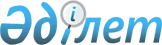 О внесении изменений и дополнений в решение Кокшетауского городского
маслихата от 9 декабря 2011 года № С-53/6 "О городском бюджете на 2012-2014 годы"
					
			Утративший силу
			
			
		
					Решение Кокшетауского городского маслихата Акмолинской области от 3 октября 2012 года № С-11/5. Зарегистрировано Департаментом юстиции Акмолинской области 9 октября 2012 года № 3459. Утратило силу в связи с истечением срока применения - (письмо Кокшетауского городского маслихата Акмолинской области от 30 апреля 2013 года № 06-02/109а)      Сноска. Утратило силу в связи с истечением срока применения - (письмо Кокшетауского городского маслихата Акмолинской области от 30.04.2013 № 06-02/109а).      Примечание РЦПИ:

      В тексте сохранена авторская орфография и пунктуация.

      В соответствии с подпунктом 4 пункта 2, пунктами 3, 4 статьи 106 Бюджетного кодекса Республики Казахстан от 4 декабря 2008 года, подпунктом 1) пункта 1 статьи 6 Закона Республики Казахстан от 23 января 2001 года «О местном государственном управлении и самоуправлении в Республике Казахстан», Кокшетауский городской маслихат РЕШИЛ:



      1. Внести в решение Кокшетауского городского маслихата «О городском бюджете на 2012-2014 годы» от 9 декабря 2011 года № С-53/6 (зарегистрировано в Реестре государственной регистрации нормативных правовых актов за № 1-1-160, опубликовано 5 января 2012 года в газете «Көкшетау» и 5 января 2012 года в газете «Степной маяк») следующие изменения и дополнения:



      пункт 1 изложить в новой редакции:



      «1. Утвердить городской бюджет на 2012-2014 годы согласно приложениям 1, 2 и 3 соответственно, в том числе на 2012 год в следующих объемах:



      1) доходы – 17 783 249,8 тысяч тенге, в том числе по:



      налоговым поступлениям – 8 439 631 тысячи тенге;



      неналоговым поступлениям – 38 751,4 тысяч тенге;



      поступлениям от продажи основного капитала – 425 843,9 тысяч тенге;



      поступлениям трансфертов – 8 879 023,5 тысячи тенге;



      2) затраты – 19 499 314,7 тысяч тенге;



      3) чистое бюджетное кредитование - 26 118 тысяч тенге, в том числе:



      бюджетные кредиты – 180 794 тысячи тенге;



      погашение бюджетных кредитов – 154 676 тысяч тенге;



      4) сальдо по операциям с финансовыми активами – 149 743 тысячи тенге, в том числе:



      приобретение финансовых активов – 149 743 тысячи тенге;



      5) дефицит бюджета – -1 891 925,9 тысяч тенге;



      6) финансирование дефицита бюджета – 1 891 925,9 тысяч тенге»;



      пункт 5 изложить в новой редакции:



      «5. Учесть, что в городском бюджете на 2012 год предусмотрены целевые текущие трансферты за счет средств республиканского бюджета на образование в сумме 513 650 тысяч тенге, в том числе:



      12 291 тысяча тенге - на оснащение учебным оборудованием кабинетов физики, химии, биологии в государственных учреждениях основного среднего и общего среднего образования;



      4 008 тысяч тенге – на обеспечение оборудованием, программным обеспечением детей-инвалидов, обучающихся на дому;



      78 170 тысяч тенге – на ежемесячные выплаты денежных средств опекунам (попечителям) на содержание ребенка - сироты (детей-сирот), и ребенка (детей), оставшегося без попечения родителей;



      322 702 тысячи тенге – на реализацию государственного образовательного заказа в дошкольных организациях образования;



      92 985 тысяч тенге – на увеличение размера доплаты за квалификационную категорию, учителям школ и воспитателям дошкольных организаций образования;



      3 494 тысячи тенге – на повышение оплаты труда учителям, прошедшим повышение квалификации по учебным программам Автономной организации образования «Назарбаев интеллектуальные школы».



      пункт 6 изложить в новой редакции:



      «6. Учесть, что в городском бюджете на 2012 год предусмотрены целевые трансферты за счет средств областного бюджета на образование в сумме 559 237 тысячи тенге, в том числе:



      1) целевые текущие трансферты в сумме 9 237 тысячи тенге, в том числе:



      3 307 тысяч тенге – на текущий ремонт ограждения территории средней школы № 18 города Кокшетау;



      5 930 тысяч тенге – на текущий ремонт кровли корпусов № 1, 2, 3 Кокшетауского гуманитарно-технического лицея-школы.



      2) целевые трансферты на развитие в сумме 550 000 тысяч тенге, в том числе:



      200 000 тысяч тенге – на строительство дошкольного образовательного учреждения на 240 мест в городе Кокшетау;



      203 000 тысячи тенге – на строительство пристройки на 264 мест к учебному корпусу средней школы № 3 села Красный Яр города Кокшетау;



      147 000 тысяч тенге – на строительство учебно-воспитательного комплекса по ул. Дружбы, 1 К в микрорайоне Бирлик города Кокшетау».



      пункт 8 изложить в новой редакции:



      «8. Учесть, что в городском бюджете на 2012 год предусмотрены целевые текущие трансферты за счет средств областного бюджета на социальное обеспечение населения в сумме 9 578,9 тысяч тенге, в том числе:



      9 278,9 тысяч тенге – на оказание социальной помощи участникам и инвалидам Великой Отечественной войны на расходы за коммунальные услуги;



      300 тысяч тенге – на оплату за учебу в колледжах студентам из малообеспеченных семей Акмолинской области и многодетных семей сельской местности Акмолинской области».



      пункт 9 изложить в новой редакции:



      «9. Учесть, что в городском бюджете на 2012 год предусмотрены целевые трансферты за счет средств республиканского бюджета в сумме 5 938 705 тысяч тенге, в том числе:



      1) целевые текущие трансферты в сумме 1 417 751 тысяча тенге, в том числе:



      1 812 тысяч тенге – на проведение противоэпизоотических мероприятий;



      1 651 тысяча тенге – для реализации мер по оказанию социальной поддержки специалистов;



      1 414 288 тысяч тенге- на капитальный ремонт автомобильных дорог города Кокшетау.



      2) целевые трансферты на развитие в сумме 4 520 954 тысячи тенге, в том числе:



      2 104 126 тысяч тенге – на реконструкцию системы объектов водоснабжения и водоотведения города Кокшетау;



      1 268 683 тысячи тенге – на проектирование, развитие, обустройство и (или) приобретение инженерно-коммуникационной инфраструктуры;



      335 869 тысяч тенге – на проектирование, строительство и (или) приобретение жилья государственного коммунального жилищного фонда;



      812 276 тысяч тенге – на строительство новой чаши золоотвала».



      пункт 10 изложить в новой редакции:



      «10. Учесть, что в городском бюджете на 2012 год предусмотрены целевые трансферты за счет средств областного бюджета в сумме 1 802 355,6 тысяч тенге, в том числе:



      1) целевые текущие трансферты в сумме 1 505 015,6 тысяч тенге, в том числе:



      698 148,2 тысяч тенге – на благоустройство, ремонт автомобильных дорог и разработку проектно-сметной документации;



      19 000 тысяч тенге – на завершение отопительного сезона объектов теплоснабжения города Кокшетау;



      110 000 тысяч тенге – для создания двухмесячного запаса топлива на отопительный сезон теплоснабжающему предприятию города Кокшетау;



      207 000 тысяч тенге – на проведение ремонтных работ к новому отопительному сезону на районной котельной № 2 города Кокшетау;



      62 738,4 тысяч тенге – на благоустройство города Кокшетау;



      195 729 тысяч тенге – на проведение текущего ремонта 138 двухквартирных жилых домов расположенных в микрорайоне «Нурлы Кош» в селе Красный Яр города Кокшетау;



      110 000 тысяч тенге – на выкуп земельных участков для государственных надобностей;



      2 400 тысяч тенге – на капитальные расходы государственных органов;



      100 000 тысяч тенге – на подготовку к отопительному периоду объектов теплоснабжения города Кокшетау.



      2) целевые трансферты на развитие в сумме 297 340 тысяч тенге, в том числе:



      151 280 тысяч тенге – на завершение строительства 45-ти квартирного жилого дома в городе Кокшетау для специалистов, работников бюджетной сферы;



      65 360 тысяч тенге – на привязку проекта повторного применения, проведение государственной экспертизы, строительство 45- ти квартирного жилого дома в городе Кокшетау для специалистов, работников бюджетной сферы;



      78 700 тысяч тенге – на приобретение жилья отдельным категориям граждан;



      2 000 тысячи тенге – на разработку проектно-сметной документации и проведение государственной экспертизы на отвод грунтовых вод с участка Центра крови».



      пункт 11 изложить в новой редакции:



      «11. Утвердить резерв местного исполнительного органа города на 2012 год в сумме 170 506,8 тысяч тенге».



      пункт 12 изложить в новой редакции:



      «12. Учесть, что в городском бюджете на 2012 год предусмотрены бюджетные кредиты за счет средств республиканского бюджета в сумме 694 962 тысяча тенге, в том числе:



      14 562 тысячи тенге - для реализации мер социальной поддержки специалистов;



      514 400 тысяч тенге - на проектирование, строительство и (или) приобретение жилья;



      166 000 тысяч тенге – на проведение ремонта общего имущества кондоминиума».



      пункт 15 изложить в новой редакции:



      «15. Учесть в затратах городского бюджета на 2012 год выплату вознаграждений по займам из республиканского бюджета в сумме 147,4 тысяч тенге в том, числе:



      на строительство и (или) приобретение жилья в сумме 78,4 тысяч тенге, для реализации мер социальной поддержки специалистов в сумме 1,9 тысяч тенге, на проведение ремонта общего имущества объектов кондоминиума в сумме 67,1 тысяч тенге».



      приложения 1, 2, 5 изложить в новой редакции, согласно приложениям 1, 2, 3 к настоящему решению.



      2. Настоящее решение вступает в силу со дня государственной регистрации в Департаменте юстиции Акмолинской области и вводится в действие с 1 января 2012 года.      Председатель 11 сессии,

      Кокшетауского городского

      маслихата пятого созыва                    Ж.Амиржанов      Секретарь

      Кокшетауского городского

      маслихата пятого созыва                    Б.Бегалин      «СОГЛАСОВАНО»      Аким

      города Кокшетау                            М.Батырханов

Приложение 1       

к решению Кокшетауского    

городского маслихата    

от 3 октября 2012 года № С-11/5Приложение 1          

к решению Кокшетауского      

городского маслихата       

от 9 декабря 2011 года № С-53/6   

"О городском бюджете на 2012-2014 годы" 

Городской бюджет на 2012 год

Приложение 2 к решению

Кокшетауского городского маслихата

от 3 октября 2012 года № С- 11/5Приложение 2 к решению

Кокшетауского городского маслихата

от 9 декабря 2011 года № С- 53/6

"О городском бюджете на 2012-2014 годы" 

Городской бюджет на 2013 год

Приложение 3 к решению    

Кокшетауского городского маслихата

от 3 октября 2012 года № С-11/5 Приложение 5 к решению       

Кокшетауского городского маслихата  

от 9 декабря 2011 года № С-53/6    

"О городском бюджете на 2012-2014 годы" 

Бюджетные программы района в городе, города районного значения, поселка, аула (села), аульного (сельского) округа на 2012 год
					© 2012. РГП на ПХВ «Институт законодательства и правовой информации Республики Казахстан» Министерства юстиции Республики Казахстан
				КатегорияКатегорияКатегорияКатегорияСумма,

тысяч тенгеКлассКлассКлассСумма,

тысяч тенгеПодклассПодклассСумма,

тысяч тенгеНаименованиеСумма,

тысяч тенге12345I. Доходы17783249,81Налоговые поступления8439631,0101Подоходный налог561000,02Индивидуальный подоходный налог561000,0103Социальный налог3200000,01Социальный налог3200000,0104Hалоги на собственность832445,01Hалоги на имущество419948,03Земельный налог89398,04Hалог на транспортные средства323000,05Единый земельный налог99,0105Внутренние налоги на товары, работы и услуги3702873,02Акцизы3547852,03Поступления за использование природных и других ресурсов34656,04Сборы за ведение предпринимательской и профессиональной деятельности95465,05Налог на игорный бизнес24900,0108Обязательные платежи, взимаемые за совершение юридически значимых действий и (или) выдачу документов уполномоченными на то государственными органами или должностными лицами143313,01Государственная пошлина143313,02Неналоговые поступления38751,4201Доходы от государственной собственности8704,45Доходы от аренды имущества, находящегося в государственной собственности8557,07Вознаграждения по кредитам, выданным из государственного бюджета147,4202Поступления от реализации товаров, услуг предоставляемых государственными учреждениями финансируемыми из государственного бюджета1538,01Поступления от реализации товаров, услуг предоставляемых государственными учреждениями финансируемыми из государственного бюджета1538,0203Поступление денег от проведения государственных закупок, организуемых государственными учреждениями, финансируемыми из государственного бюджета1959,01Поступление денег от проведения государственных закупок, организуемых государственными учреждениями, финансируемыми из государственного бюджета1959,0204Штрафы, пени, санкции, взыскания, налагаемые государственными учреждениями, финансируемыми из государственного бюджета, а также содержащимися и финансируемыми из бюджета (сметы расходов) Национального Банка Республики Казахстан9600,01Штрафы, пени, санкции, взыскания, налагаемые государственными учреждениями, финансируемыми из государственного бюджета, а также содержащимися и финансируемыми из бюджета (сметы расходов) Национального Банка Республики Казахстан, за исключением поступлений от организаций нефтяного сектора9600,0206Прочие неналоговые поступления16950,01Прочие неналоговые поступления16950,03Поступления от продажи основного капитала425843,901Продажа государственного имущества, закрепленного за государственными учреждениями343843,91Продажа государственного имущества, закрепленного за государственными учреждениями343843,903Продажа земли и нематериальных активов82000,01Продажа земли82000,04Поступления трансфертов8879023,502Трансферты из вышестоящих органов государственного управления8879023,52Трансферты из областного бюджета8879023,5Функциональная группаФункциональная группаФункциональная группаФункциональная группаСумма,

тысяч тенгеАдминистратор бюджетных программАдминистратор бюджетных программАдминистратор бюджетных программСумма,

тысяч тенгеПрограммаПрограммаСумма,

тысяч тенгеНаименованиеСумма,

тысяч тенге12345II. Затраты19499314,71Государственные услуги общего характера242788,1112Аппарат маслихата района (города областного значения)14327,5001Услуги по обеспечению деятельности маслихата района (города областного значения)14118,5002Создание информационных систем59,0003Капитальные расходы государственного органа150,0122Аппарат акима района (города областного значения)129939,7001Услуги по обеспечению деятельности акима района (города областного значения)117602,2002Создание информационных систем126,5003Капитальные расходы государственного органа12066,0009Капитальные расходы подведомственных государственных учреждений и организаций145,0123Аппарат акима района в городе, города районного значения, поселка, аула (села), аульного (сельского) округа21708,0001Услуги по обеспечению деятельности акима района в городе, города районного значения, поселка, аула (села), аульного (сельского) округа19249,0022Капитальные расходы государственных органов2400,0024Создание информационных систем59,0Финансовая деятельность51839,9452Отдел финансов района (города областного значения)51839,9001Услуги по реализации государственной политики в области исполнения бюджета района (города областного значения) и управления коммунальной собственностью района (города областного значения)25239,9002Создание информационных систем81,0003Проведение оценки имущества в целях налогообложения2514,0004Организация работы по выдаче разовых талонов и обеспечение полноты сбора сумм от реализации разовых талонов19017,0010Приватизация, управление коммунальным имуществом, постприватизационная деятельность и регулирование споров, связанных с этим273,0011Учет, хранение, оценка и реализация имущества, поступившего в коммунальную собственность710,0018Капитальные расходы государственного органа4005,0453Отдел экономики и бюджетного планирования района (города областного значения)24973,0001Услуги по реализации государственной политики в области формирования и развития экономической политики, системы государственного планирования и управления района (города областного значения)20538,7002Создание информационных систем32,8004Капитальные расходы государственного органа4401,52Оборона1008322,0122Аппарат акима района (города областного значения)1008322,0005Мероприятия в рамках исполнения всеобщей воинской обязанности7022,0006Предупреждение и ликвидация чрезвычайных ситуаций масштаба района (города областного значения)1001300,03Общественный порядок, безопасность, правовая, судебная, уголовно-исполнительная деятельность42500,0458Отдел жилищно-коммунального хозяйства, пассажирского транспорта и автомобильных дорог района (города областного значения)42500,0021Обеспечение безопасности дорожного движения в населенных пунктах42500,04Образование5285201,8464Отдел образования района (города областного значения)435167,3009Обеспечение дошкольного воспитания и обучения104222,3021Увеличение размера доплаты за квалификационную категорию воспитателям детских садов, мини-центров, школ-интернатов: общего типа, специальных (коррекционных), специализированных для одаренных детей, организаций образования для детей-сирот и детей, оставшихся без попечения родителей, центров адаптации несовершеннолетних за счет трансфертов из республиканского бюджета8243,0040Реализация государственного образовательного заказа в дошкольных организациях образования322702,0464Отдел образования района (города областного значения)3930707,3003Общеобразовательное обучение3593211,3006Дополнительное образование для детей249260,0063Повышение оплаты труда учителям, прошедшим повышение квалификации по учебным программам АОО "Назарбаев Интеллектуальные школы" за счет трансфертов из республиканского бюджета3494,0064Увеличение размера доплаты за квалификационную категорию учителям организаций начального, основного среднего, общего среднего образования: школы, школы-интернаты: (общего типа, специальных (коррекционных), специализированных для одаренных детей; организаций для детей-сирот и детей, оставшихся без попечения родителей) за счет трансфертов из республиканского бюджета84742,0464Отдел образования района (города областного значения)36457,0018Организация профессионального обучения36457,0464Отдел образования района (города областного значения)190786,2001Услуги по реализации государственной политики на местном уровне в области образования 15796,5004Информатизация системы образования в государственных учреждениях образования района (города областного значения)5245,0005Приобретение и доставка учебников, учебно-методических комплексов для государственных учреждений образования района (города областного значения)18420,0007Проведение школьных олимпиад, внешкольных мероприятий и конкурсов районного (городского) масштаба718,0012Капитальные расходы государственного органа2125,0015Ежемесячные выплаты денежных средств опекунам (попечителям) на содержание ребенка-сироты (детей-сирот), и ребенка (детей), оставшегося без попечения родителей за счет трансфертов из республиканского бюджета78170,0020Обеспечение оборудованием, программным обеспечением детей-инвалидов, обучающихся на дому за счет трансфертов из республиканского бюджета4008,0067Капитальные расходы подведомственных государственных учреждений и организаций66303,7467Отдел строительства района (города областного значения)692084,0037Строительство и реконструкция объектов образования692084,06Социальная помощь и социальное обеспечение447762,9451Отдел занятости и социальных программ района (города областного значения)384404,9002Программа занятости48648,0004Оказание социальной помощи на приобретение топлива специалистам здравоохранения, образования, социального обеспечения, культуры, спорта и ветеринарии в сельской местности в соответствии с законодательством Республики Казахстан4851,0005Государственная адресная социальная помощь14472,0006Оказание жилищной помощи40202,0007Социальная помощь отдельным категориям нуждающихся граждан по решениям местных представительных органов93730,9010Материальное обеспечение детей-инвалидов, воспитывающихся и обучающихся на дому2324,0013Социальная адаптация лиц, не имеющих определенного местожительства25070,0014Оказание социальной помощи нуждающимся гражданам на дому70615,0016Государственные пособия на детей до 18 лет9466,0017Обеспечение нуждающихся инвалидов обязательными гигиеническими средствами и предоставление услуг специалистами жестового языка, индивидуальными помощниками в соответствии с индивидуальной программой реабилитации инвалида52084,0023Обеспечение деятельности центров занятости населения22942,0451Отдел занятости и социальных программ района (города областного значения)63358,0001Услуги по реализации государственной политики на местном уровне в области обеспечения занятости и реализации социальных программ для населения57555,0011Оплата услуг по зачислению, выплате и доставке пособий и других социальных выплат791,0012Создание информационных систем137,0021Капитальные расходы государственного органа2125,0067Капитальные расходы подведомственных государственных учреждений и организаций2750,07Жилищно-коммунальное хозяйство6738992,3458Отдел жилищно-коммунального хозяйства, пассажирского транспорта и автомобильных дорог района (города областного значения)387887,9002Изъятие, в том числе путем выкупа земельных участков для государственных надобностей и связанное с этим отчуждение недвижимого имущества186998,9003Организация сохранения государственного жилищного фонда195729,0005Снос аварийного и ветхого жилья160,0031Изготовление технических паспортов на объекты кондоминиумов5000,0467Отдел строительства района (города областного значения)2776709,1003Проектирование, строительство и (или) приобретение жилья государственного коммунального жилищного фонда665926,8004Проектирование, развитие, обустройство и (или) приобретение инженерно-коммуникационной инфраструктуры1356717,7019Строительство жилья754064,6479Отдел жилищной инспекции района (города областного значения)9106,3001Услуги по реализации государственной политики на местном уровне в области жилищного фонда6349,3002Создание информационных систем109,0005Капитальные расходы государственного органа2648,0467Отдел строительства района (города областного значения)2364093,1006Развитие системы водоснабжения и водоотведения2364093,1123Аппарат акима района в городе, города районного значения, поселка, аула (села), аульного (сельского) округа33307,0008Освещение улиц населенных пунктов4020,0009Обеспечение санитарии населенных пунктов11903,0011Благоустройство и озеленение населенных пунктов17384,0458Отдел жилищно-коммунального хозяйства, пассажирского транспорта и автомобильных дорог района (города областного значения)1167888,9015Освещение улиц в населенных пунктах57000,0016Обеспечение санитарии населенных пунктов258760,0017Содержание мест захоронений и захоронение безродных2302,8018Благоустройство и озеленение населенных пунктов849826,18Культура, спорт, туризм и информационное пространство310443,8123Аппарат акима района в городе, города районного значения, поселка, аула (села), аульного (сельского) округа20203,0006Поддержка культурно-досуговой работы на местном уровне20203,0455Отдел культуры и развития языков района (города областного значения)109833,0003Поддержка культурно-досуговой работы109833,0465Отдел физической культуры и спорта района (города областного значения)16238,0006Проведение спортивных соревнований на районном (города областного значения) уровне5719,0007Подготовка и участие членов сборных команд района (города областного значения) по различным видам спорта на областных спортивных соревнованиях10519,0467Отдел строительства района (города областного значения)15669,3008Развитие объектов спорта и туризма15669,3455Отдел культуры и развития языков района (города областного значения)68581,0006Функционирование районных (городских) библиотек51412,0007Развитие государственного языка и других языков народа Казахстана17169,0456Отдел внутренней политики района (города областного значения)18985,0002Услуги по проведению государственной информационной политики через газеты и журналы15671,0005Услуги по проведению государственной информационной политики через телерадиовещание3314,0455Отдел культуры и развития языков района (города областного значения)25153,0001Услуги по реализации государственной политики на местном уровне в области развития языков и культуры11241,0010Капитальные расходы государственного органа3498,0032Капитальные расходы подведомственных государственных учреждений и организаций10414,0456Отдел внутренней политики района (города областного значения)28607,5001Услуги по реализации государственной политики на местном уровне в области информации, укрепления государственности и формирования социального оптимизма граждан20493,0003Реализация мероприятий в сфере молодежной политики4320,04Создание информационных систем0,0006Капитальные расходы государственного органа3794,5465Отдел физической культуры и спорта района (города областного значения)7174,0001Услуги по реализации государственной политики на местном уровне в сфере физической культуры и спорта7174,09Топливно-энергетический комплекс и недропользование1017892,7467Отдел строительства района (города областного значения)1017892,7009Развитие теплоэнергетической системы1017892,710Сельское, водное, лесное, рыбное хозяйство, особо охраняемые природные территории, охрана окружающей среды и животного мира, земельные отношения34152,0474Отдел сельского хозяйства и ветеринарии района (города областного значения)15356,0001Услуги по реализации государственной политики на местном уровне в сфере сельского хозяйства и ветеринарии8535,0002Создание информационных систем70,0007Организация отлова и уничтожения бродячих собак и кошек5100,0099Реализация мер по оказанию социальной поддержки специалистов1651,0463Отдел земельных отношений района (города областного значения)16984,0001Услуги по реализации государственной политики в области регулирования земельных отношений на территории района (города областного значения)16018,7005Создание информационных систем172,0007Капитальные расходы государственного органа793,3474Отдел сельского хозяйства и ветеринарии района (города областного значения)1812,0013Проведение противоэпизоотических мероприятий1812,011Промышленность, архитектурная, градостроительная и строительная деятельность102222,7467Отдел строительства района (города областного значения)28473,0001Услуги по реализации государственной политики на местном уровне в области строительства26552,0014Создание информационных систем392,0017Капитальные расходы государственного органа1529,0468Отдел архитектуры и градостроительства района (города областного значения)73749,7001Услуги по реализации государственной политики в области архитектуры и градостроительства на местном уровне16744,2002Создание информационных систем59,0003Разработка схем градостроительного развития территории района и генеральных планов населенных пунктов52800,0004Капитальные расходы государственного органа4146,512Транспорт и коммуникации2264318,8123Аппарат акима района в городе, города районного значения, поселка, аула (села), аульного (сельского) округа26701,0013Обеспечение функционирования автомобильных дорог в городах районного значения, поселках, аулах (селах), аульных (сельских) округах26701,0458Отдел жилищно-коммунального хозяйства, пассажирского транспорта и автомобильных дорог района (города областного значения)2237617,8022Развитие транспортной инфраструктуры25000,0023Обеспечение функционирования автомобильных дорог2212617,813Прочие227034,0469Отдел предпринимательства района (города областного значения)15630,3001Услуги по реализации государственной политики на местном уровне в области развития предпринимательства и промышленности7850,3002Создание информационных систем59,0003Поддержка предпринимательской деятельности7721,0452Отдел финансов района (города областного значения)170506,8012Резерв местного исполнительного органа района (города областного значения)170506,8453Отдел экономики и бюджетного планирования района (города областного значения)5000,0003Разработка технико-экономического обоснования местных бюджетных инвестиционных проектов и концессионных проектов и проведение его экспертизы5000,0458Отдел жилищно-коммунального хозяйства, пассажирского транспорта и автомобильных дорог района (города областного значения)35896,9001Услуги по реализации государственной политики на местном уровне в области жилищно-коммунального хозяйства, пассажирского транспорта и автомобильных дорог35061,0013Капитальные расходы государственного органа792,6020Создание информационных систем43,3За счет средств местного бюджета0,014Обслуживание долга147,4452Отдел финансов района (города областного значения)147,4013Обслуживание долга местных исполнительных органов по выплате вознаграждений и иных платежей по займам из областного бюджета147,415Трансферты1777536,2452Отдел финансов района (города областного значения)1777536,2006Возврат неиспользованных (недоиспользованных) целевых трансфертов610195,2007Бюджетные изъятия1167341,0КлассКлассКлассПодклассПодклассIII. Чистое бюджетное кредитование:26118,0бюджетные кредиты180794,010Сельское, водное, лесное, рыбное хозяйство, особо охраняемые природные территории, охрана окружающей среды и животного мира, земельные отношения14794,0474Отдел сельского хозяйства и ветеринарии района (города областного значения)14794,0009Бюджетные кредиты для реализации мер социальной поддержки специалистов14794,013Прочие166000,0458Отдел жилищно-коммунального хозяйства, пассажирского транспорта и автомобильных дорог района (города областного значения)166000,0039Бюджетные кредиты на проведение ремонта общего имущества объектов кондоминиум166000,05Погашение бюджетных кредитов154676,001Погашение бюджетных кредитов154676,0IV. Сальдо по операциям с финансовыми активами149743,0приобретение финансовых активов149743,013Прочие149743,0122Аппарат акима района (города областного значения)109200,0065Формирование или увеличение уставного капитала юридических лиц109200,0456Отдел внутренней политики района (города областного значения)2470,0065Формирование или увеличение уставного капитала юридических лиц2470,0458Отдел жилищно-коммунального хозяйства, пассажирского транспорта и автомобильных дорог района (города областного значения)30000,0065Формирование или увеличение уставного капитала юридических лиц30000,0474Отдел сельского хозяйства и ветеринарии района (города областного значения)8073,0065Формирование или увеличение уставного капитала юридических лиц8073,0V. Дефицит (профицит) бюджета-1891925,9VI. Финансирование дефицита (использование профицита) бюджета1891925,9КатегорияКатегорияКатегорияКатегорияСумма тыс. тенгеКлассКлассКлассСумма тыс. тенгеПодклассПодклассСумма тыс. тенгеНаименованиеСумма тыс. тенге12345I. Доходы11267095,01Налоговые поступления8280136,0101Подоходный налог408500,02Индивидуальный подоходный налог408500,0103Социальный налог3363182,01Социальный налог3363182,0104Hалоги на собственность851749,01Hалоги на имущество423064,03Земельный налог103881,04Hалог на транспортные средства324650,05Единый земельный налог154,0105Внутренние налоги на товары, работы и услуги3463835,02Акцизы3292351,03Поступления за использование природных и других ресурсов42630,04Сборы за ведение предпринимательской и профессиональной деятельности100689,05Налог на игорный бизнес28165,0108Обязательные платежи, взимаемые за совершение юридически значимых действий и (или) выдачу документов уполномоченными на то государственными органами или должностными лицами192870,01Государственная пошлина192870,02Неналоговые поступления70174,0201Доходы от государственной собственности16747,01Поступления части чистого дохода государственных предприятий2283,05Доходы от аренды имущества, находящегося в государственной собственности14464,0204Штрафы, пени, санкции, взыскания, налагаемые государственными учреждениями, финансируемыми из государственного бюджета, а также содержащимися и финансируемыми из бюджета (сметы расходов) Национального Банка Республики Казахстан44827,01Штрафы, пени, санкции, взыскания, налагаемые государственными учреждениями, финансируемыми из государственного бюджета, а также содержащимися и финансируемыми из бюджета (сметы расходов) Национального Банка Республики Казахстан, за исключением поступлений от организаций нефтяного сектора44827,0206Прочие неналоговые поступления8600,01Прочие неналоговые поступления8600,03Поступления от продажи основного капитала351040,001Продажа государственного имущества, закрепленного за государственными учреждениями255706,01Продажа государственного имущества, закрепленного за государственными учреждениями255706,003Продажа земли и нематериальных активов95334,01Продажа земли88150,02Продажа нематериальных активов7184,04Поступления трансфертов2565745,002Трансферты из вышестоящих органов государственного управления2565745,02Трансферты из областного бюджета2565745,0Функциональная группаФункциональная группаФункциональная группаФункциональная группаСумма

тыс. тенгеАдминистратор бюджетных программАдминистратор бюджетных программАдминистратор бюджетных программСумма

тыс. тенгеПрограммаПрограммаСумма

тыс. тенгеНаименованиеСумма

тыс. тенге12345II. Затраты11014695,01Государственные услуги общего характера202900,0112Аппарат маслихата района (города областного значения)13534,0001Услуги по обеспечению деятельности маслихата района (города областного значения)13534,0122Аппарат акима района (города областного значения)97396,0001Услуги по обеспечению деятельности акима района (города областного значения)97396,0123Аппарат акима района в городе, города районного значения, поселка, аула (села), аульного (сельского) округа20106,0001Услуги по обеспечению деятельности акима района в городе, города районного значения, поселка, аула (села), аульного (сельского) округа20106,0452Отдел финансов района (города областного значения)51 040,0001Услуги по реализации государственной политики в области исполнения бюджета района (города областного значения) и управления коммунальной собственностью района (города областного значения)26712,0002Создание информационных систем87,0003Проведение оценки имущества в целях налогообложения2690,0004Организация работы по выдаче разовых талонов и обеспечение полноты сбора сумм от реализации разовых талонов19261,0011Учет, хранение, оценка и реализация имущества, поступившего в коммунальную собственность2290,0453Отдел экономики и бюджетного планирования района (города областного значения)20824,0001Услуги по реализации государственной политики в области формирования и развития экономической политики, системы государственного планирования и управления района (города областного значения)20824,02Оборона7579,0122Аппарат акима района (города областного значения)7579,0005Мероприятия в рамках исполнения всеобщей воинской обязанности7579,03Общественный порядок, безопасность, правовая, судебная, уголовно-исполнительная деятельность45475,0458Отдел жилищно-коммунального хозяйства, пассажирского транспорта и автомобильных дорог района (города областного значения)45475,0021Обеспечение безопасности дорожного движения в населенных пунктах45475,04Образование5391182,0464Отдел образования района (города областного значения)159864,0009Обеспечение дошкольного воспитания и обучения159864,0464Отдел образования района (города областного значения)3784640,0003Общеобразовательное обучение3571535,0006Дополнительное образование для детей213105,0464Отдел образования района (города областного значения)27103,0018Организация профессионального обучения27103,0464Отдел образования района (города областного значения)39993,0001Услуги по реализации государственной политики на местном уровне в области образования13902,0004Информатизация системы образования в государственных учреждениях образования района (города областного значения)5612,0005Приобретение и доставка учебников, учебно-методических комплексов для государственных учреждений образования района (города областного значения)19710,0007Проведение школьных олимпиад, внешкольных мероприятий и конкурсов районного (городского) масштаба769,0467Отдел строительства района (города областного значения)1379582,0037Строительство и реконструкция объектов образования1379582,06Социальная помощь и социальное обеспечение420480,0451Отдел занятости и социальных программ района (города областного значения)369528,0002Программа занятости58082,0004Оказание социальной помощи на приобретение топлива специалистам здравоохранения, образования, социального обеспечения, культуры и спорта в сельской местности в соответствии с законодательством Республики Казахстан4266,0005Государственная адресная социальная помощь21621,0006Оказание жилищной помощи42763,0007Социальная помощь отдельным категориям нуждающихся граждан по решениям местных представительных органов77341,0010Материальное обеспечение детей-инвалидов, воспитывающихся и обучающихся на дому2701,0013Социальная адаптация лиц, не имеющих определенного местожительства25930,0014Оказание социальной помощи нуждающимся гражданам на дому68850,0016Государственные пособия на детей до 18 лет13981,0017Обеспечение нуждающихся инвалидов обязательными гигиеническими средствами и предоставление услуг специалистами жестового языка, индивидуальными помощниками в соответствии с индивидуальной программой реабилитации инвалида53993,0451Отдел занятости и социальных программ района (города областного значения)50952,0001Услуги по реализации государственной политики на местном уровне в области обеспечения занятости и реализации социальных программ для населения49650,0011Оплата услуг по зачислению, выплате и доставке пособий и других социальных выплат1302,07Жилищно-коммунальное хозяйство2 610 359,0467Отдел строительства района (города областного значения)1 911 345,0003Проектирование, строительство и (или) приобретение жилья государственного коммунального жилищного фонда581565,0004Проектирование, развитие, обустройство и (или) приобретение инженерно-коммуникационной инфраструктуры1 329 780,0479Отдел жилищной инспекции района (города областного значения)8368,0001Услуги по реализации государственной политики на местном уровне в области жилищного фонда8368,0123Аппарат акима района в городе, города районного значения, поселка, аула (села), аульного (сельского) округа18845,0008Освещение улиц населенных пунктов2204,0009Обеспечение санитарии населенных пунктов12837,0011Благоустройство и озеленение населенных пунктов3804,0458Отдел жилищно-коммунального хозяйства, пассажирского транспорта и автомобильных дорог района (города областного значения)671801,0015Освещение улиц в населенных пунктах47000,0016Обеспечение санитарии населенных пунктов264622,0017Содержание мест захоронений и захоронение безродных1839,0018Благоустройство и озеленение населенных пунктов358340,08Культура, спорт, туризм и информационное пространство233451,0123Аппарат акима района в городе, города районного значения, поселка, аула (села), аульного (сельского) округа20192,0006Поддержка культурно-досуговой работы на местном уровне20192,0455Отдел культуры и развития языков района (города областного значения)79862,0003Поддержка культурно-досуговой работы79862,0465Отдел физической культуры и спорта района (города областного значения)17160,0006Проведение спортивных соревнований на районном (города областного значения ) уровне5905,0007Подготовка и участие членов сборных команд района (города областного значения) по различным видам спорта на областных спортивных соревнованиях11255,0455Отдел культуры и развития языков района (города областного значения)55926,0006Функционирование районных (городских) библиотек53155,0007Развитие государственного языка и других языков народа Казахстана2771,0456Отдел внутренней политики района (города областного значения)20314,0002Услуги по проведению государственной информационной политики через газеты и журналы 16768,0005Услуги по проведению государственной информационной политики через телерадиовещание3546,0455Отдел культуры и развития языков района (города областного значения)11300,0001Услуги по реализации государственной политики на местном уровне в области развития языков и культуры11300,0456Отдел внутренней политики района (города областного значения)19238,0001Услуги по реализации государственной политики на местном уровне в области информации, укрепления государственности и формирования социального оптимизма граждан14287,0003Реализация мероприятий в сфере молодежной политики4951,0465Отдел физической культуры и спорта района (города областного значения)9459,0001Услуги по реализации государственной политики на местном уровне в сфере физической культуры и спорта9459,010Сельское, водное, лесное, рыбное хозяйство, особо охраняемые природные территории, охрана окружающей среды и животного мира, земельные отношения26342,0474Отдел сельского хозяйства и ветеринарии района (города областного значения)10953,0001Услуги по реализации государственной политики на местном уровне в сфере сельского хозяйства и ветеринарии8091,0007Организация отлова и уничтожения бродячих собак и кошек2862,0463Отдел земельных отношений района (города областного значения)15389,0001Услуги по реализации государственной политики в области регулирования земельных отношений на территории района (города областного значения)15389,011Промышленность, архитектурная, градостроительная и строительная деятельность36882,0467Отдел строительства района (города областного значения)24943,0001Услуги по реализации государственной политики на местном уровне в области строительства24943,0468Отдел архитектуры и градостроительства района (города областного значения)11939,0001Услуги по реализации государственной политики в области архитектуры и градостроительства на местном уровне11939,012Транспорт и коммуникации402780,0123Аппарат акима района в городе, города районного значения, поселка, аула (села), аульного (сельского) округа5 561,0013Обеспечение функционирования автомобильных дорог в городах районного значения, поселках, аулах (селах), аульных (сельских) округах5 561,0458Отдел жилищно-коммунального хозяйства, пассажирского транспорта и автомобильных дорог района (города областного значения)397219,0022Развитие транспортной инфраструктуры8 000,0023Обеспечение функционирования автомобильных дорог389219,013Прочие206431,0469Отдел предпринимательства района (города областного значения)8138,0001Услуги по реализации государственной политики на местном уровне в области развития предпринимательства и промышленности 7477,0003Поддержка предпринимательской деятельности661,0452Отдел финансов района (города областного значения)163000,0012Резерв местного исполнительного органа района (города областного значения)163000,0458Отдел жилищно-коммунального хозяйства, пассажирского транспорта и автомобильных дорог района (города областного значения)35293,0001Услуги по реализации государственной политики на местном уровне в области жилищно-коммунального хозяйства, пассажирского транспорта и автомобильных дорог35293,015Трансферты1430834,0452Отдел финансов района (города областного значения)1430834,0007Бюджетные изъятия1430834,0КлассКлассКлассПодклассПодклассV. Дефицит (профицит) бюджета252400,0VI. Финансирование дефицита (использование профицита) бюджета-252400,0Функциональная группаФункциональная группаФункциональная группаФункциональная группаСумма,

тысяч тенгеАдминистратор бюджетных программАдминистратор бюджетных программАдминистратор бюджетных программСумма,

тысяч тенгеПрограммаПрограммаСумма,

тысяч тенгеНаименованиеСумма,

тысяч тенге12345Аппарат акима Красноярского сельского округа857271Государственные услуги общего характера10944123Аппарат акима района в городе, города районного значения, поселка, аула (села), аульного (сельского) округа10944001Услуги по обеспечению деятельности акима района в городе, города районного значения, поселка, аула (села), аульного (сельского) округа109447Жилищно-коммунальное хозяйство30011123Аппарат акима района в городе, города районного значения, поселка, аула (села), аульного (сельского) округа30011008Освещение улиц населенных пунктов3482009Обеспечение санитарии населенных пунктов10609011Благоустройство и озеленение населенных пунктов159208Культура, спорт, туризм и информационное пространство20203123Аппарат акима района в городе, города районного значения, поселка, аула (села), аульного (сельского) округа20203006Поддержка культурно-досуговой работы на местном уровне2020312Транспорт и коммуникации24569123Аппарат акима района в городе, города районного значения, поселка, аула (села), аульного (сельского) округа24569013Обеспечение функционирования автомобильных дорог в городах районного значения, поселках, аулах (селах), аульных (сельских) округах24569Аппарат акима поселка Станционный161921Государственные услуги общего характера10764123Аппарат акима района в городе, города районного значения, поселка, аула (села), аульного (сельского) округа10764001Услуги по обеспечению деятельности акима района в городе, города районного значения, поселка, аула (села), аульного (сельского) округа8305022Капитальные расходы государственных органов2400024Создание информационных систем597Жилищно-коммунальное хозяйство3296123Аппарат акима района в городе, города районного значения, поселка, аула (села), аульного (сельского) округа3296008Освещение улиц населенных пунктов538009Обеспечение санитарии населенных пунктов1294011Благоустройство и озеленение населенных пунктов146412Транспорт и коммуникации2132123Аппарат акима района в городе, города районного значения, поселка, аула (села), аульного (сельского) округа2132013Обеспечение функционирования автомобильных дорог в городах районного значения, поселках, аулах (селах), аульных (сельских) округах2132